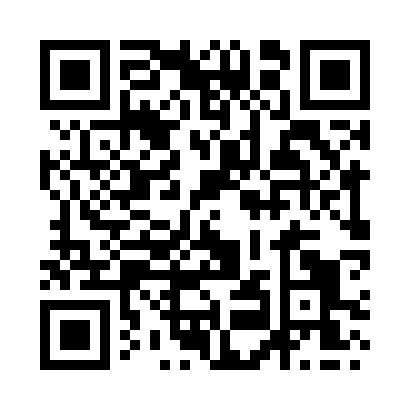 Prayer times for North Creake, Norfolk, UKMon 1 Jul 2024 - Wed 31 Jul 2024High Latitude Method: Angle Based RulePrayer Calculation Method: Islamic Society of North AmericaAsar Calculation Method: HanafiPrayer times provided by https://www.salahtimes.comDateDayFajrSunriseDhuhrAsrMaghribIsha1Mon2:494:361:016:409:2511:132Tue2:494:371:016:409:2511:133Wed2:504:381:016:409:2411:134Thu2:504:391:016:409:2411:125Fri2:514:401:026:409:2311:126Sat2:514:411:026:399:2211:127Sun2:524:421:026:399:2211:128Mon2:524:431:026:399:2111:119Tue2:534:441:026:389:2011:1110Wed2:544:451:026:389:1911:1111Thu2:544:461:036:389:1911:1012Fri2:554:471:036:379:1811:1013Sat2:554:481:036:379:1711:1014Sun2:564:501:036:369:1611:0915Mon2:574:511:036:369:1511:0916Tue2:574:521:036:359:1311:0817Wed2:584:531:036:359:1211:0818Thu2:594:551:036:349:1111:0719Fri3:004:561:036:339:1011:0620Sat3:004:581:036:339:0811:0621Sun3:014:591:036:329:0711:0522Mon3:025:001:036:319:0611:0423Tue3:035:021:036:309:0411:0424Wed3:035:031:036:309:0311:0325Thu3:045:051:036:299:0111:0226Fri3:055:061:036:289:0011:0127Sat3:065:081:036:278:5811:0128Sun3:065:101:036:268:5711:0029Mon3:075:111:036:258:5510:5930Tue3:085:131:036:248:5310:5831Wed3:095:141:036:238:5210:57